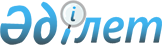 Об утверждении Положения о знаке "Алтын белгі"Приказ Министра образования и науки Республики Казахстан от 19 декабря 2014 года № 532. Зарегистрирован в Министерстве юстиции Республики Казахстан 21 января 2015 года № 10115.
      В соответствии с подпунктом 22) статьи 5 Закона Республики Казахстан "Об образовании" ПРИКАЗЫВАЮ:
      Сноска. Преамбула - в редакции приказа Министра просвещения РК от 07.08.2023 № 248 (вводится в действие по истечении десяти календарных дней после дня его первого официального опубликования).


      1. Утвердить прилагаемое Положение о знаке "Алтын белгі".
      2. Департаменту дошкольного и среднего образования, информационных технологий (Жонтаева Ж.А.) в установленном законодательством порядке обеспечить:
      1) государственную регистрацию настоящего приказа в Министерстве юстиции Республики Казахстан;
      2) в течение десяти календарных дней после государственной регистрации настоящего приказа в Министерстве юстиции Республики Казахстан направление на официальное опубликование в средствах массовой информации и информационно-правовой системе "Әділет";
      3) размещение настоящего приказа на интернет-ресурсе Министерства образования и науки Республики Казахстан;
      4. Контроль за исполнением настоящего приказа возложить на вице-министра Имангалиева Е.Н.
      5. Настоящий приказ вводится в действие по истечении десяти календарных дней после дня его первого официального опубликования. Положение о знаке "Алтын белгі"
      1. Настоящее Положение разработано в соответствии с подпунктом 22) статьи 5 Закона Республики Казахстан "Об образовании" (далее - Закон).
      Сноска. Пункт 1 - в редакции приказа Министра просвещения РК от 07.08.2023 № 248 (вводится в действие по истечении десяти календарных дней после дня его первого официального опубликования).


      2. Знаком "Алтын белгі" награждаются обучающиеся, получившие аттестат с отличием об основном среднем образовании, имеющие в соответствии с учебными программами основного, общего среднего образования или учебными программами Автономной организации образования "Назарбаев интеллектуальные школы" годовые и итоговые оценки "5" по всем предметам в период учебы с 5 (6) по 11 (12) классы, четвертные оценки "5" по всем предметам в период учебы с 10 (11) по 11 (12) классы, прошедшие итоговую аттестацию по завершении общего среднего образования на оценку "5".
      Сноска. Пункт 2 - в редакции приказа Министра просвещения РК от 07.08.2023 № 248 (вводится в действие по истечении десяти календарных дней после дня его первого официального опубликования).


      3. Награждение обучающихся знаком "Алтын белгі" производятся приказом руководителя организации среднего образования, автономной организации образования "Назарбаев Интеллектуальные школы".
      Сноска. Пункт 3 в редакции приказа Министра образования и науки РК от 13.06.2017 № 278 (вводится в действие по истечении десяти календарных дней после дня его первого официального опубликования).


      4. Награждение знаком "Алтын белгі" производится в торжественной обстановке.
      5. В соответствии с пунктом 5 статьи 26 Закона лица, награжденные знаком "Алтын белгі" при проведении конкурса имеют преимущественное право на получение образовательных грантов, а также на зачисление в состав учащихся по государственному заказу на подготовку кадров с техническим и профессиональным, послесредним и высшим образованием.
      6. В случае выбора в установленном законодательством порядке высшего учебного заведения, где предусмотрены специальные требования по состоянию здоровья, награжденный знаком "Алтын белгі" может быть зачислен только при соответствии здоровья специальным требованиям, установленным законодательством Республики Казахстан.
      7. Настоящее Положение распространяется на учащихся организаций образования, реализующих в установленном порядке общеобразовательные учебные программы начального, основного среднего и общего среднего образования, независимо от типа, вида, форм собственности и ведомственной подчиненности.
      8. Изготовление знака "Алтын белгі" осуществляется в соответствии с описанием знака "Алтын белгі" согласно приложению к настоящему Положению. Описание знака "Алтын белгі"
      Знак "Алтын белгі" представляет собой окружность диаметром 30 мм, изготовляется из специального сплава металлов меди и цинка - Л 80.
      На лицевой стороне знака - изображение раскрытой книги, обрамленное снизу лавровой ветвью. Выше этих изображений выступает золотая надпись: "Алтын белгі". Контуры надписи "Алтын белгі", изображений раскрытой книги и лавровой ветви выступают вперед на 1 мм в виде рельефа.
      На обратной стороне знака изображен Государственный герб Республики Казахстан, обрамленный надписью "Қазақстан Республикасы".
					© 2012. РГП на ПХВ «Институт законодательства и правовой информации Республики Казахстан» Министерства юстиции Республики Казахстан
				
Министр
А. СаринжиповУтверждено
приказом Министра образования
и науки Республики Казахстан
от 19 декабря 2014 года № 532 Приложение
к Положению о знаке "Алтын белгі"